PEDIDO DE INFORMAÇÕES nº 74/2017Tendo em vista que se faz necessária a retirada de 04 árvores que se encontram sobre a calçada da Rua da Imprensa, no Parque Meia Lua, as quais vêm oferendo sérios riscos ao imóvel de número 380, de propriedade da Senhora Maria Elisa dos Santos;Considerando que a proprietária do imóvel relatou que desde 2012 solicita a retirada dessas 04 árvores, sendo que esteve na Secretaria de Meio Ambiente assinando o Termo de Compromisso nº 010/2013 (anexo) referente ao atendimento 5634/2012, ocasião em que se comprometeu a fazer a doação de 40 mudas;Considerando que em 2017 este Vereador solicitou à EDP a poda das citadas árvores em razão dos galhos se encontrarem entrelaçados nos fios de energia elétrica;Considerando que a Secretaria de Meio Ambiente informou que somente com a realização do serviço de poda por parte da EDP poderia efetuar a retirada das árvores, sendo que, ao fim, as árvores foram podadas há três meses e a Secretaria Municipal não as retirou;Considerando que este Vereador já enviou ofícios e efetuou contato telefônico cobrando pelo serviço de remoção dos referidos exemplares arbóreos;REQUEIRO à Excelentíssima   desta ,  e    , cumpridas as  , seja encaminhado ao   Municipal de Jacareí o   de :Qual a data em que essas árvores serão retiradas?Ao  de , subscrevo. das , 25 de outubro de 2017.VALMIR DO PARQUE MEIA LUAVereador – Líder do PSDCVice-Presidente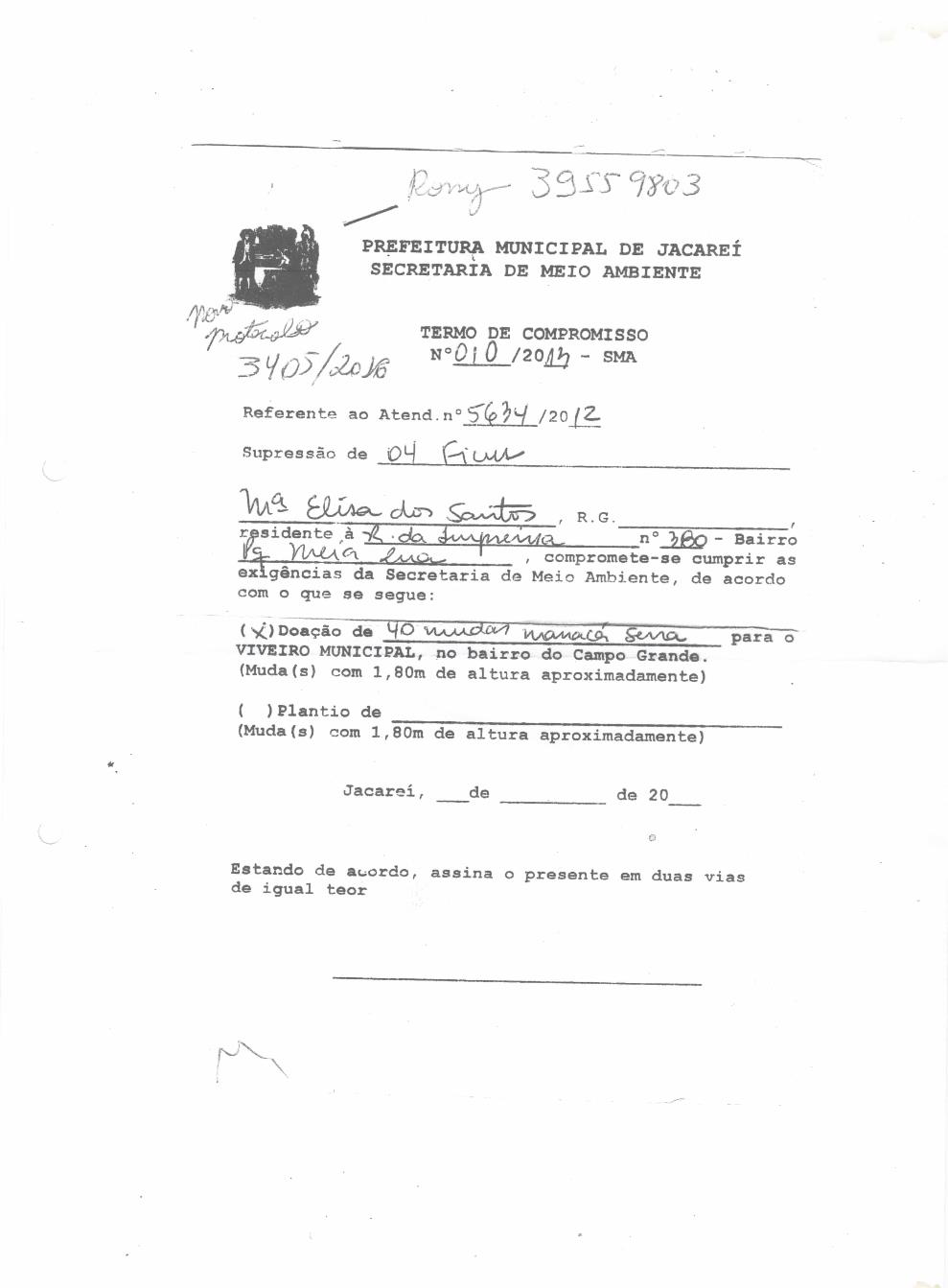 :Requer informações acerca de atendimento à solicitação de remoção de 04 árvores existentes na altura do nº 380 da Rua da Imprensa, no Parque Meia Lua.